COALS TO NEWCASTLE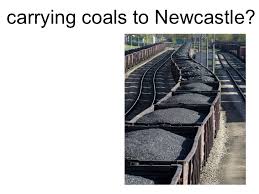 HISTORY:coal-mining cityEnglandSuperfluousTODAY:giving a superfluous giftmaking a contribution that is gratuitous and unnecessaryEXAMPLE:Although putting one more pair of shoes in her closet was like carrying coals to Newcastle, Veronica could not resist the sale, and she ended up buying three new pairs.